МБДОУ Детский сад № 87 «Улыбка»Воспитатель: Богатикова В.А.НОД «Весеннее солнышко»(2 младшая группа)Цель: знакомить детей с изображением солнышка и небаЗадачи: формировать умение использовать краски;создать условия для экспериментирования с цветом, получения нового цвета путем смешивания двух других;развивать активный словарь детей;воспитывать дружеские взаимоотношения, эмоциональную отзывчивость.Предварительная работа: чтение потешек, игра «Солнышко и дождик», аппликация «Солнышко лучистое»Ход занятияИгра «Пузырь»Воспитатель: - Ребята, посмотрите, какой у нас получился красивый круг. Что он вам напоминает? (солнышко). Да, ребята, солнышко у нас круглой формы. Сейчас, весной, мы встречаем какой праздник? (Масленицу). Да, все люди провожают холодную зиму и встречают теплую, долгожданную весну! Все взрослые и дети рады весеннему солнцу! И также радуется приходу весны вся природа – животные птицы. Давайте сегодня мы с вами нарисуем красивое весеннее солнце. Проходите за столы.(дети усаживаются за столы)Воспитатель; - Какой формы солнце? (круглой) - Какой цвет будем использовать для изображения солнышка? (желтый)- Давайте в воздухе прорисуем круг кисточкой.(показ изображения круга и закрашивания его)- Как, ребята, нам показать, что солнышко теплое? (нужно нарисовать лучики).- Ребята, прежде, чем начнете рисовать, сделаем пальчиковую гимнастикуКруглый годКруглый год, круглый год!Сжимают в кулачок пальцы правой руки и вращают большим пальцем.За зимой весна идет,А за весною следомТоропится к нам лето.И у кого не спросим -Идет за летом осень.А за осенью самаВновь идет, спешит зима.Поочередно соединяют большой палец с остальными(на каждое время года). Повторяют другой рукой(дети приступают к рисованию)После изображения солнышка предложить физминутку«Весенняя капель»Солнце стало пригревать,
(руки вверх, потянулись)
Стали капельки стучать.
(кулачки стучат)
Капля – раз, капля – два,
(руки поочерёдно вперёд, ладонью вверх)
Капли медленно сперва,
(хлопают в ладошки)
А потом быстрей, быстрей
Побежали ручейки.
Их попробуй, догони!
(бег на месте)Воспитатель: - Ребята, солнышко у вас есть, теперь можно нарисовать небо. Какой цвет нужно взять? (синий, голубой). Правильно.(дети изображают небо)Кто-то из детей замечает, что в стаканчике получился зеленый цвет, хотя зеленую краску не использовал.Воспитатель: - Посмотрите в свои стаканчики, какой цвет там получился? (зеленый)- Как вы думаете почему? (смешали желтый и синий)- Значит при смешивание двух цветов желтого и синего получается новый цвет – зеленый! Вы молодцы сделали сегодня маленькое открытие!Итог. Рассматривание рисунков и обсуждение.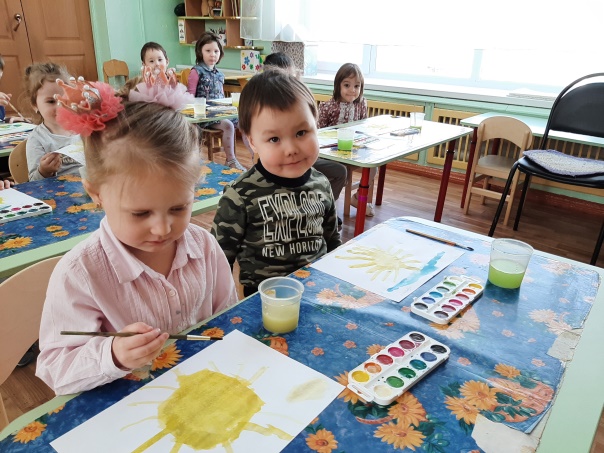 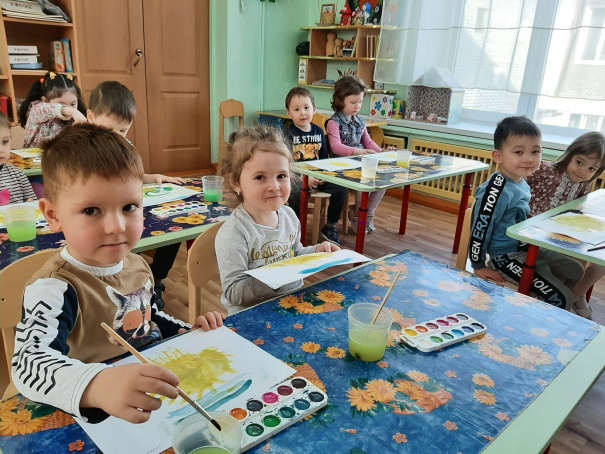 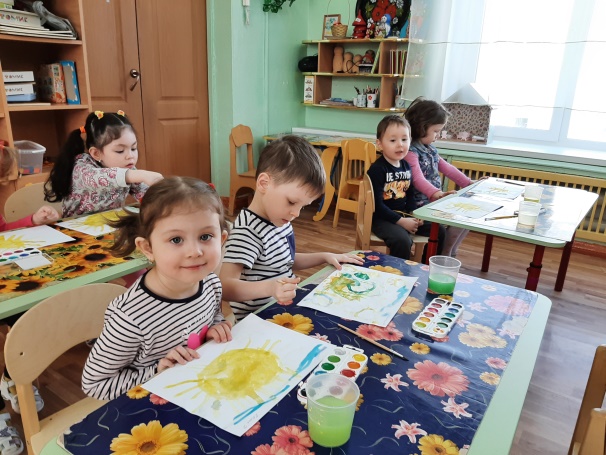 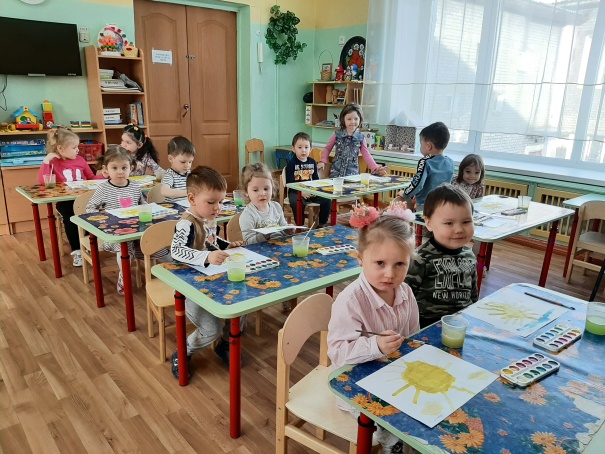 